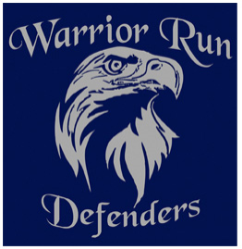 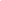 We are committed to monitoring and evaluating the quality and service we provide, as part of an ongoing improvement process. We would appreciate your feedback on our performance. For each item identified below, circle the number 
to the right that best fits your judgment. 
Use the rating scale to select the quality number.Employer Satisfaction Survey 2016/17Short Answer:What do you like best about our Work Internship Program?Do you have any suggestions for improvements?Tell us about your future employment needs/trends. What can we do to help meet those needs?Would you be willing to place another Warrior Run student into your business for a work internship? 
YES/NOThank you for your input which helps us to strive to exceed your expectations.Please return this survey by mail in the enclosed self-addressed envelope to Cathy Grow Transition Coordinator Warrior Run Area School District.Survey ItemScaleScaleScaleScaleScaleSurvey ItemPoorGoodGoodGoodExcellentExcellentDid we do a good job educating you about our services?12345Have you had positive interactions with the Warrior run Internship supervisory staff?12345Have you had productive interactions with the Warrior Run Internship Job Coaches?12345Do Warrior Run Internship Job Coaches follow your workplace practices?12345Do we do a good job providing supports/services to you as the employer?12345Do you feel that the Warrior Run supervisory staff handled problems appropriately, when they arose?12345Are supports/services provided at a time that is convenient to you? 12345Are you satisfied with the student/s that was placed with you?12345Has the employee/s developed positive relationships with your other employees?12345Do you feel that the Warrior Run staff checked on the student’s progress adequately?12345Overall, how would you rate our services?12345